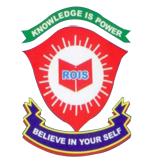 ROYAL OAK INTERNATIONAL SCHOOLSR. SEC. C.B.S.E. AFFILIATED (2019-20)PA-I SYLLABUS OF CLASS – I ENGLISHMCBCH-1 : My Family*Poem : Family is Special                   *Poem : First Day at SchoolGrammar : Articles, Vowels and consonants, The alphabetWriting : MyselfHINDIikB&  2 fcuk ek=k ds “kCn IkkB & 3 ^vk*dh ek=k ikB & 4 b dh ek=k ¼ f ½  ikB & 4 bZ dh ek=k ¼ h ½IkBu & ikBu] Jqrys[k O;kdj.k Loj ] O;atu jaxksa ds uke  Qyksa ds ukeIk”kqvksa ds ukeMATHSCh-1 Learning basicsCh-2 Numbers from 1 to 10Ch-3 AdditionCh-4 SubtractionCh-5 Concept of ZeroCh-9 Numerals on AbacusDodging tables 2 to 5EVSCh1- MyselfCh 2- My bodyCh3- My sense organCh4- My familyCOMPUTERCh – 1 : Know your computerCh – 2 : Computer a smart machinePractical: Notepad